Millfields Primary School & NurseryEquality Objectives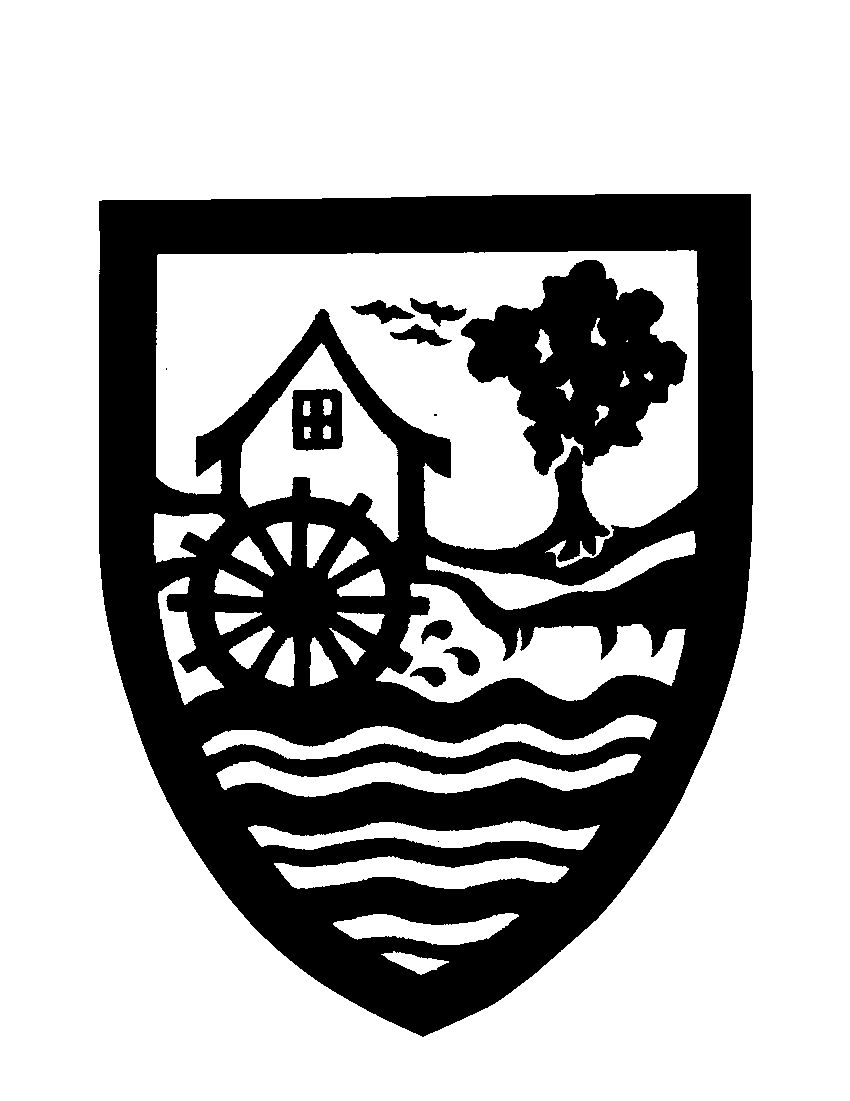 Public Sector Equality DutyThe Equality Act 2010 requires us to publish information that demonstrates that we have due regard for the need to:Eliminate unlawful discrimination, harassment, victimisation and any other conduct prohibited by the Equality Act 2010Advance equality of opportunity between people who share a protected characteristic and people who do not share itFoster good relations between people who share a protected characteristic and people who do not share it.Millfields Primary School and Nursery is an inclusive school where we focus on the well-being and progress of every child and where all members of our community are of equal worth.We believe that the Equality Act provides a framework to support our commitment to valuing diversity, tackling discrimination, promoting equality and fostering good relationships between people. It also ensures that we continue to tackle issues of disadvantage and underachievement of different groups.Our approach to equality is based on the following key principles:1. All learners are of equal value2. We recognise and respect difference3. We foster positive attitudes and relationships and a shared sense of cohesion and belonging.4. We observe good equalities practice in staff recruitment, retention and development.5. We aim to reduce and remove inequalities and barriers that already exist.6. We have the highest expectations of all our children.Information on pupils by protected characteristicsThe Equality Act 2010 protects people from discrimination on the basis of protected characteristics. Every person has several of the protected characteristics, so the Act protects everyone against unfair treatment.In order to ensure that all pupils are protected from discrimination, the school collects information on protected characteristics.Information on other groups of pupilsIn addition to pupils with protected characteristics, we gather further information on the following groups of pupils:Pupils eligible for Free School Meals (FSM)Pupils with Special Educational Needs (SEN)Disadvantaged groupPupils with English as an Additional Language (EAL)Young carersLooked after childrenOther vulnerable groupsEliminating discrimination and other conduct that is prohibited by the ActThe information provided here aims to demonstrate that we give careful consideration to equality issues in everything that we do at Millfields Primary School and Nursery. ‘Due regard’ ensures that we work towards eliminating discrimination, harassment and victimisation and other conduct that is prohibited by the Equality Act.We are committed to working for equality for all our staff, parents/carers and children to meet our duties under the Equality Act 2010.We eliminate discrimination by:Adoption of the single Equality SchemeOur behaviour policy ensures that all children feel safe at school and addresses prejudicial bullyingReporting, responding to and monitoring all racist incidentsRegularly monitoring the curriculum to ensure that the curriculum meets the needs of our pupils and that it promotes respect for diversity and challenges negative stereotypingTeaching is of the highest quality to ensure children reach their potential and all pupils are given equal entitlement to successTracking pupil progress to ensure that all children make rapid progress, and intervening when necessaryEnsuring that all pupils have the opportunity to access extra-curricular provisionListening to and monitoring views and experiences of pupils and adults to evaluate the effectiveness of our policies and procedures.Advancing equality of opportunity between people who share a protected characteristic and people who do not share itWe advance equality of opportunity by:Using the information we gather to identify underachieving groups or individuals and plan targeted interventionEnsuring participation of parents/carers and pupils in school developmentListening to parents/carersListening to pupils at all timesFostering good relations across all characteristics - between people who share a protected characteristic and people who do not share itWe foster good relations by:Ensuring that Millfields Primary School and Nursery is seen as a community school within our local communityEnsuring that equality and diversity are embedded in the curriculum and in collective worship.Equality ObjectivesAt Millfields Primary School and Nursery, we are committed to ensuring equality of education and opportunity for all pupils, staff, parents and carers, irrespective of race, gender, disability, belief, religion or socio-economic background.In order to further support pupils, raise standards and ensure inclusive teaching, wehave set the following objectives:Objective 1: Monitor changes to the curriculum to ensure they result in good outcomes for pupils in all vulnerable groups.Objective 2: To raise levels of attainment in core subjects for vulnerable learners.Objective 3: To develop pupil knowledge of equality and diversity by weaving it through our PSHE No Outsiders.To be reviewedSeptember 2023